DIANA DE EVALUACIÓN: EL ARTÍCULO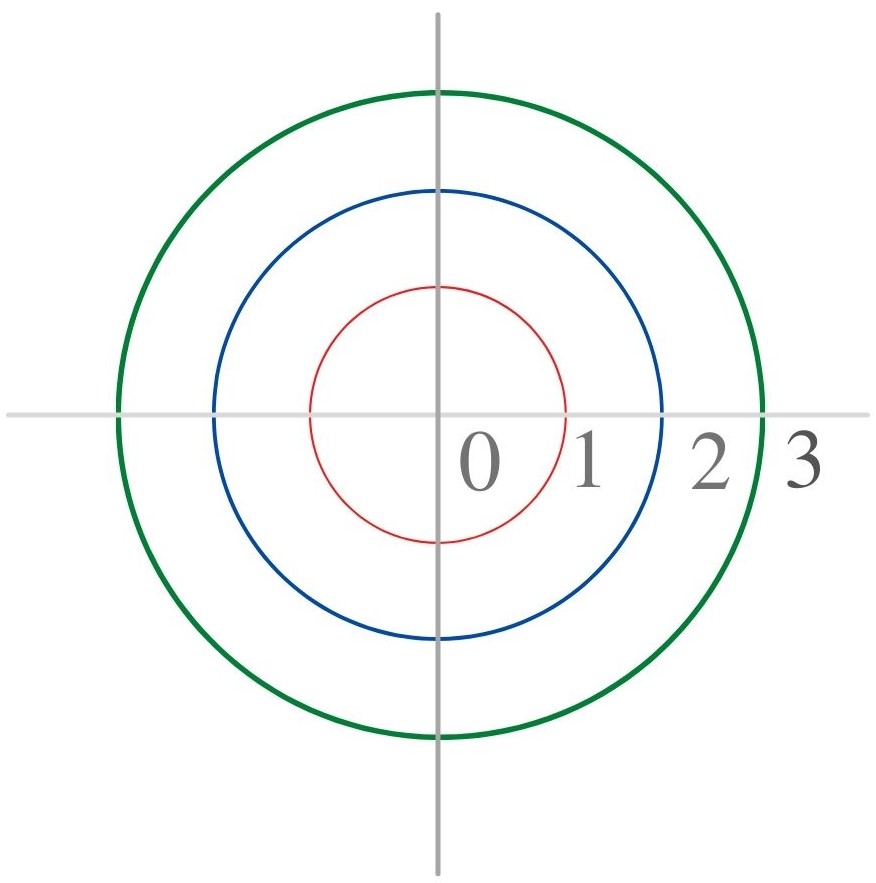 